Rozdział IIIFormularz oferty wraz z załącznikamiFORMULARZ OFERTYWykonawca:…………………………………………………………………………………………………………………………………………………………………………. (pełna nazwa/firma, adres, w zależności od podmiotu: NIP/PESEL, KRS/CEiDG)reprezentowany przez:………………………………………………………………………………………………………………………………………………………………………….(imię, nazwisko, /podstawa do reprezentacji)Przystępując do udziału w postępowaniu pn. Kompleksowa obsługa transportu dzieł sztuki na wystawę „Miłość i obowiązek. Powstanie styczniowe 1863”, prowadzonym w trybie podstawowym bez przeprowadzenia negocjacji, zgodnie z art. 275 pkt 1 ustawy z dnia 11 września 2019 r. (t.j. Dz. U. z 2022 r. poz. 1710 z późn. zm.), składamy niniejszą ofertę.Oferujemy wykonanie przedmiotu zamówienia za cenę netto ..................................... zł (słownie: ....................................................................... złotych) plus VAT, tj. ......................... zł (słownie: ........................................................................... złotych), łącznie cena brutto ....................................... zł (słownie:........................................................ złotych),w tym:za wykonanie etapu 1 przedmiotu zamówienia – cenę netto ..................................... zł (słownie: .................................................................. złotych) plus VAT, tj. ......................... zł (słownie: ........................................................................... złotych), łącznie cena brutto ....................................... zł (słownie:................................................................ złotych), za wykonanie etapu 2 przedmiotu zamówienia – cenę netto ..................................... zł (słownie: ...................................................................... złotych) plus VAT, tj. ......................... zł (słownie: ........................................................................... złotych), łącznie cena brutto ....................................... zł (słownie:......................................................... złotych). Uwaga:  Ceny należy zaokrąglić z dokładnością do drugiego miejsca po przecinku zgodnie z zasadami matematyki.Oświadczamy, że uważamy się za związanych niniejszą ofertą przez okres 30 dni tj. Bieg terminu rozpoczyna się wraz z upływem terminu składania ofert.Oświadczamy, że zapoznaliśmy się z SWZ. Nie wnosimy do SWZ żadnych zastrzeżeń.Oświadczamy, że zapoznaliśmy się ze Wzorem umowy, który został zawarty w Rozdziale IV SWZ i zobowiązujemy się, w przypadku wyboru naszej oferty, do zawarcia umowy na ww. warunkach w miejscu i terminie wskazanym przez zamawiającego.Oświadczamy, że informacje i dokumenty zawarte, na stronach nr od . . . do . . . . — stanowią tajemnicę przedsiębiorstwa w rozumieniu przepisów o zwalczaniu nieuczciwej konkurencji i zastrzegamy, że nie mogą być one udostępniane.Jesteśmy mikro/małym/średnim przedsiębiorstwem.Oświadczamy, że wypełniliśmy obowiązki informacyjne przewidziane w art. 13 lub art. 14 ROD0 wobec osób fizycznych, od których dane osobowe bezpośrednio lub pośrednio pozyskaliśmy w celu ubiegania się o udzielenie zamówienia publicznego w niniejszym postępowaniu .Wszelką korespondencję w sprawie niniejszego postępowania należy kierować na 
tel. ………………………., e-mail: ……………………….………….Załącznikami do niniejszej oferty, stanowiącymi jej integralną część, są: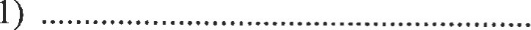 2)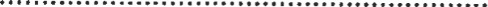 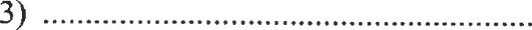 , dnia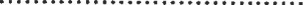 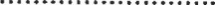 (podpis Wykonawcy)Załącznik nr 1 do SWZWykonawca: (pełna nazwa/firma, adres, w zależności od podmiotu: NIP/PESEL, KRS/CEiDG)reprezentowany przez:(imię, nazwisko, stanowisko/podstawa do reprezentacji)OŚWIADCZENIEskładane na podstawie art. 125 ust. 1 ustawy z dnia 11 września 2019 r. Prawo zamówień publicznych (Dz. U. z 2022 r. poz. 1710 ze zm.), dalej jako ustawa Pzp.Na potrzeby postępowania o udzielenie zamówienia publicznego pn. Kompleksowa obsługa transportu dzieł sztuki na wystawę „Miłość i obowiązek. Powstanie styczniowe 1863”, oświadczam, co następuje:OŚWIADCZENIE O NIEPODLEGANIU WYKLUCZENIU1.	Oświadczam, że nie podlegam wykluczeniu z postępowania na podstawie art. 108 ust. 1 ustawy Pzp.2.	Oświadczam, że nie podlegam wykluczeniu z postępowania na podstawie art. 7 ust.1. ustawy z dnia 13 kwietnia 2022 r. o szczególnych rozwiązaniach w zakresie przeciwdziałania wspieraniu agresji na Ukrainie oraz służących ochronie bezpieczeństwa narodowego,3. Oświadczam, że nie podlegam wykluczeniu z postępowania na podstawie art. 109 ust. 1 pkt 4 ustawy Pzp.(miejscowość),dnia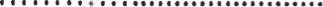 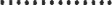 . (podpis)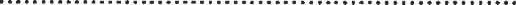 Oświadczam, że zachodzą w stosunku do mnie podstawy wykluczenia z postępowania na podstawie art. ............. ustawy Pzp (podać mającą zastosowanie podstawę wykluczenia spośród wymienionych w art. 108 ust. 1 oraz art. 109 ust. 1 pkt 4 ustawy Pzp, art. 7 ust.1. ustawy z dnia 13 kwietnia 2022 r. o szczególnych rozwiązaniach w zakresie przeciwdziałania wspieraniu agresji na Ukrainie oraz służących ochronie bezpieczeństwa narodowego). Jednocześnie oświadczam, że w związku z ww. okolicznością, na podstawie art. 110 ust. 2 ustawy Pzp podjąłem następujące środki naprawcze:(miejscowość),dnia .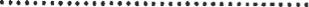 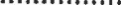 (podpis)OŚWIADCZENIE O SPEŁNIANIU WARUNKÓW UDZIAŁU W POSTĘPOWANIUOświadczam, że spełniam warunki udziału w postępowaniu określone w pkt . .  Rozdziału 1 SWZ.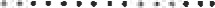 (miejscowość), dnia ..... .... ..... ..... .... r.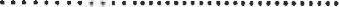 (podpis)INFORMACJA W ZWIĄZKU Z POLEGANIEM NA ZASOBACH INNYCH PODMIOTÓWOświadczam, że w celu wykazania spełniania warunków udziału w postępowaniu, określonych przez zamawiającego w Rozdziale I, pkt III. 2 SWZ polegam na zasobach następującego/ych podmiotu/ów:w następującym zakresie:(wskazać podmiot i określić odpowiedni zakres dla wskazanego podmiotu)(miejscowość),dnia ..... ..... ..... ..... .. .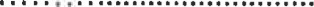 (podpis)OŚWIADCZENIE DOTYCZĄCE PODANYCH NFORMACJIOświadczam, że wszystkie informacje podane w powyższych oświadczeniach są aktualne i zgodne z prawdą oraz zostały przedstawione z pełną świadomością konsekwencji wprowadzenia zamawiającego w błąd przy przedstawianiu informacji.(miejscowość), dnia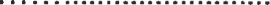 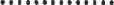 (podpis)5 Należy wykreślić lub nie wypełniać w przypadku, gdy oświadczenie (załącznik nr 1 do SWZ) składa podmiot na zasobach, którego polega wykonawca.Załącznik nr 2 do SWZWykonawca:(pełna nazwa/firma, adres, w zależności od podmiotu: NIP/PESEL, KRS/CEiDG) reprezentowany przez:(imię, nazwisko, stanowisko/podstawa do reprezentacji)OświadczenieNazwa zamówienia Kompleksowa obsługa transportu dzieł sztuki na wystawę „Miłość i obowiązek. Powstanie styczniowe 1863”oświadczam, że należę do tej samej grupy kapitałowej w rozumieniu ustawy z dnia 16 lutego 2007 r. o ochronie konkurencji i konsumentów, o której mowa w art. 108 ust 1 pkt 5 ustawy Prawo zamówień publicznych z następującymi wykonawcami, którzy złożyli odrębne oferty w niniejszym postępowaniu o udzielenia zamówienia:Przedstawiam w załączeniu następujące dowody  że powiązania z Wykonawcą (nazwa adres) nie prowadzą do zakłócenia konkurencji w postępowaniu o udzielenie zamówienia oraz, że przygotowaliśmy oferty niezależnie od siebie.. (miejscowość), dnia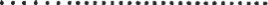 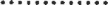 (podpis)oświadczam, że nie należę do tej samej grupy kapitałowej w rozumieniu ustawy z dnia 16 lutego 2007 r. o ochronie konkurencji i konsumentów, o której mowa w art. 108 ust. 1 pkt 5 ustawy Prawo zamówień publicznych z wykonawcami, którzy złożyli oferty w niniejszym postępowaniu o udzielenia zamówienia: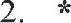 . (miejscowość), dnia .... ..... ..... ..... ... r.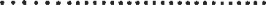 (podpis)* należy wypełnić pkt 1 lub pkt 2 oraz niepotrzebne skreślićUwaga:Wykonawca przekazuje zamawiającemu powyższe oświadczenie (na wezwanie, o którym mowa w pkt V.3 Rozdziału I SWZ). Wraz ze złożeniem oświadczenia, wykonawca może przedstawić dowody, że powiązania z innym wykonawcą nie prowadzą do zakłócenia konkurencji w postępowaniu o udzielenie zamówienia.Załącznik nr 3 do SWZWYKAZ USŁUGw postępowaniu o udzielenie zamówienia publicznego pn. Kompleksowa obsługa transportu dzieł sztuki na wystawę „Miłość i obowiązek. Powstanie styczniowe 1863”...................................................., dn. .....................											 							....................................................................(podpis Wykonawcy)Wymagane jest wykazanie, że Wykonawca w okresie ostatnich 3 lat (a jeśli okres prowadzenia działalności jest krótszy –  w tym okresie) zrealizował z należytą starannością wykonanie usługi pakowania i transportu co najmniej 250 obiektów dla jednej wystawy.Do wykazu należy dołączyć dowody określające czy te usługi zostały wykonane należycie, przy czym dowodami, o których mowa, są referencje bądź inne dokumenty wystawione przez podmiot, na rzecz którego usługi były wykonywane, a jeżeli z uzasadnionej przyczyny o obiektywnym charakterze wykonawca nie jest w stanie uzyskać tych dokumentów – oświadczenie wykonawcy. Zakres wykonanych usługWartość usługData wykonania usługNazwa i adres zamawiającego, 
dla którego zostały wykonane usługi 